Завершился IV Региональный чемпионат «Молодые профессионалы» (WorldSkills Russia) Волгоградской области Молодые профессионалы.Молодые профессионалы Камышинского политехнического колледжа – участники чемпионата по 12 различным компетенциям  едут домой с победой.Вот они наши герои:1 местокомпетенция Графический дизайн - Михеева Алинакомпетенция IT решения для бизнеса на платформе - Коротков Николай 2 местокомпетенция Поварское дело - Лаптев Павелкомпетенция ВЕБ дизайн - Мантуленко Влад  компетенция Сухое строительство и штукатурные работы - Бердников Дмитрийкомпетенция Малярные и декоративные работы - Черненко Алексей3 местокомпетенция Осетинские пироги – Гладкова Ольгакомпетенция Сварочные технологии - Объедков Николайкомпетенция Эксплуатация сельскохозяйственных машин - Яковлев Павел 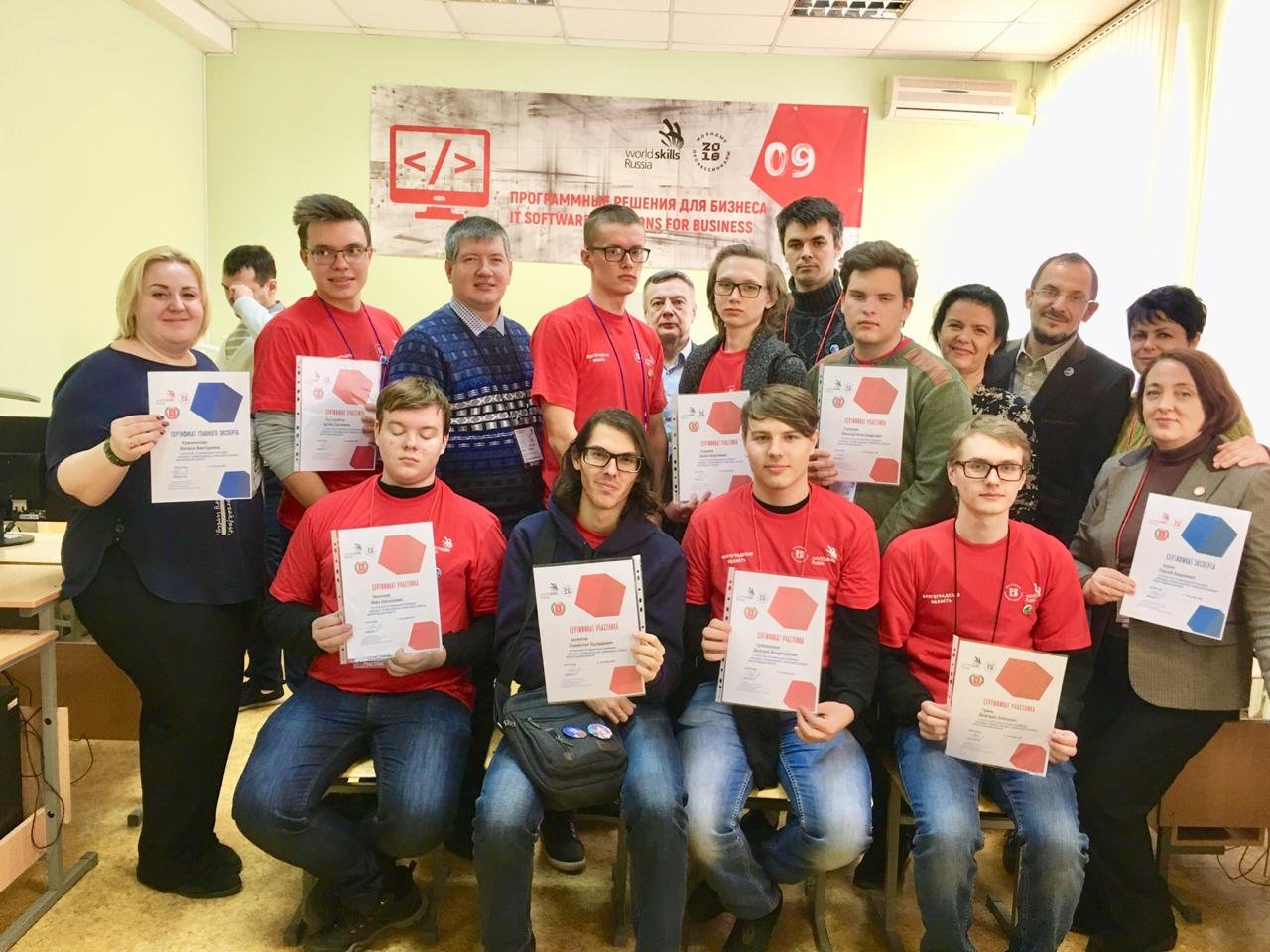 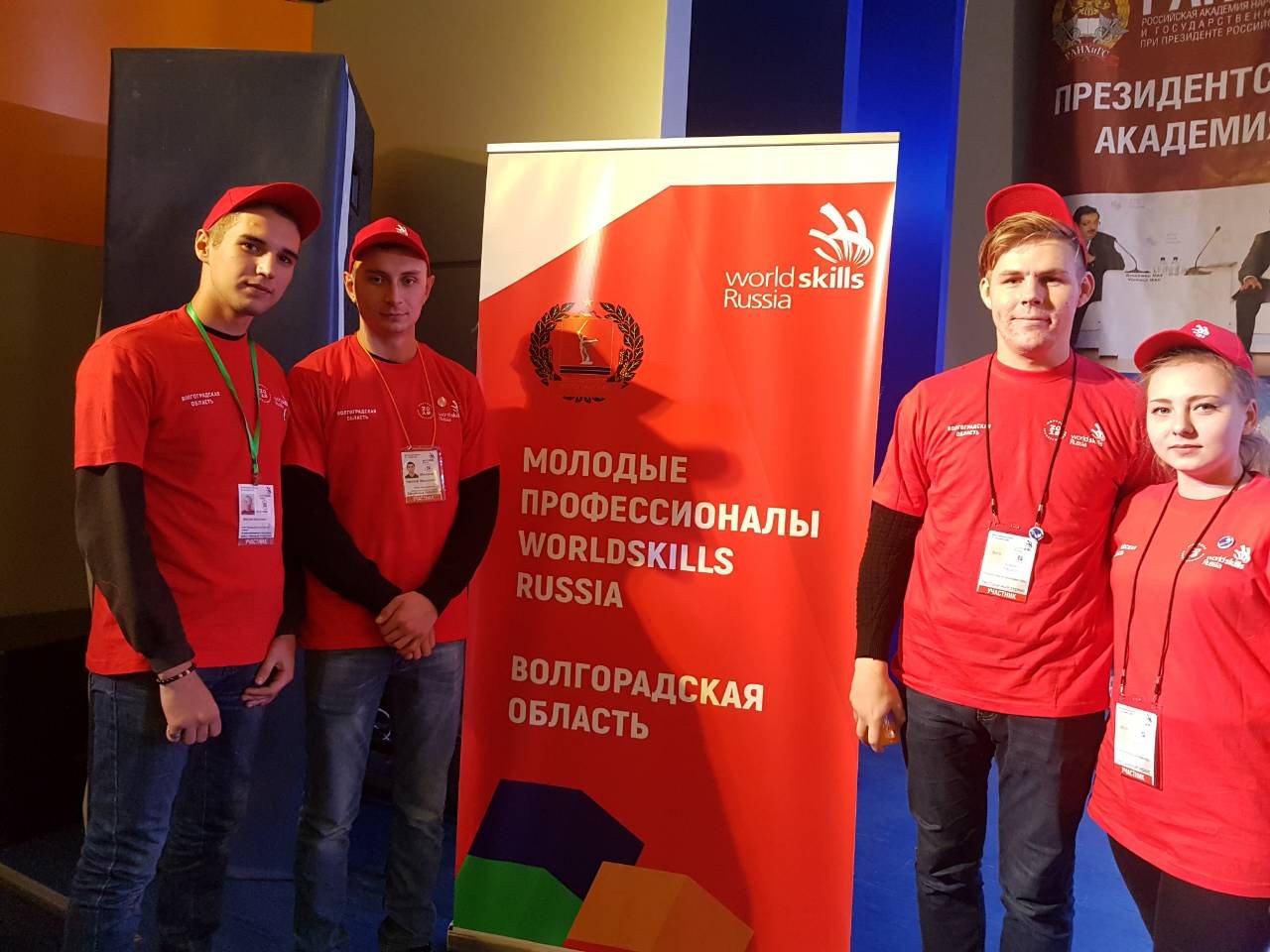 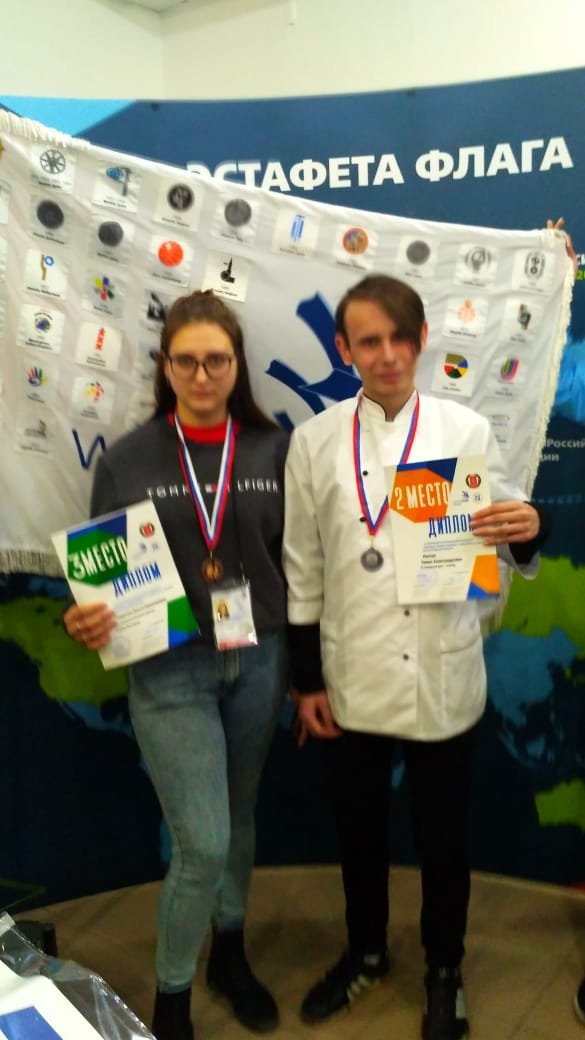 